Cavan County CouncilPROFESSIONAL ARTISTS AWARDS Guidelines and Application Form (for Artists only)For projects taking place up to February 2019Deadline for submission of completed application: 25th January 2018Professional artists from all disciplines are welcome to apply to this scheme. Applicants must be originally from County Cavan, reside in the County, or artists whose proposed work has a significant Cavan element.The term “Professional Artist” assumes that you have a substantive body of work created and that you are recognised as such by your peers in the making of or developing the Arts. CriteriaThe Artists Awards are designed to assist artists in relation to any of the following three categories:Professional Development 	(e.g. further training, mentoring, artist and interdisciplinary collaboration, attendance at workshops, travel grants within Ireland and abroad). Up to €2,000.New Artworks 		(e.g. research and development, residency assistance*,					 production costs, materials assistance, etc.). Up to €1,000.Audience Initiatives 	(e.g. audience research, performance and recording development assistance, publication and exhibition assistance, arts practice development in conjunction with arts or community groups). Up to €1,000.The examples above are meant as a guide only. The scheme is open to other proposals that artists might wish to make which are relevant to their aims.Please NoteThe maximum amount awarded to any applicant will be €2,000 It is envisaged that up to 8 awards will be issued annually. Applicants are encouraged to source funding from other agencies or sponsors.The assessment and quality of your application will be adjudicated by a panel.Applicants are notified approximately six weeks after the closing date.Applications in hardcopy only: support material is essential to each application.Late applications cannot be accepted.Closing date is: Thursday 25th January 2018 at 4.00pm.*We offer residential opportunities in The Tyrone Guthrie Centre under this scheme. Please state if you require a Residency as part of your proposal. Other residential opportunities supported by the Arts Office include The Moth Studios and Cois Tine Soundscapes, and require a separate application.Artists Awards Application Form. Supporting documentation must be included for the assessment of your application. Financial InformationYour application will be adjudicated using the following criteria and weighting:Experience and track record of artists, and team where applicable			15 Benefits to ongoing professional development and arts practice			15The quality of the proposal								25The quality of the proposed project							25The Impact of the project on the wider arts environment in County Cavan		20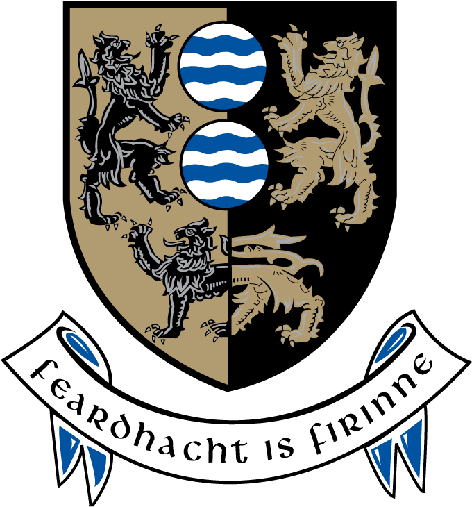 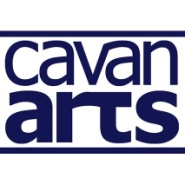 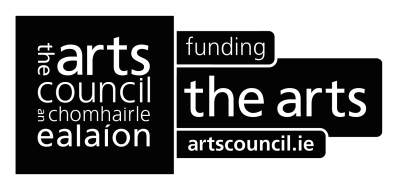 For Office Use OnlyName of Applicant  Name of Applicant  Contact Address (all correspondence will be sent to this address)Contact Address (all correspondence will be sent to this address)Tel:Mob:Email:  Web: www.Supporting DocumentationNumber of Items EnclosedEnclosed(please tick)Curriculum Vitae CDs / DVDs/publications or appropriate linksOther (photographs, catalogues and other printed or published matters of any medium. Please do not include original items as they cannot be returned.Have you previously received support from Cavan County Council Arts Office? If so, please include a summary in your submission.Sources of Income€Your contribution towards your proposalOther Contributions – e.g. (Arts Council or other grant, ticket sales, sale of product, income in kind, sponsorship or other)Requested Amount from Cavan County CouncilTotal Income€Project costs (this can also include insurance, venue hire, utilities, professional fees, licence/rights, advertising, etc. as appropriate. Please list each item. Use additional sheet if necessary.€Fees – applicants, collaborators, other arts specialists, service providers, etc.Materials Travel & SubsistenceOtherTotal Expenditure€Bank DetailsBank DetailsBank DetailsBank DetailsBank DetailsBank DetailsBank DetailsBank DetailsBank DetailsBank DetailsBank DetailsBank DetailsBank DetailsBank DetailsBank Name:Bank Name:Bank Name:Bank Name:Bank Name:Bank Name:Bank Name:Bank Name:Bank Name:Bank Name:Bank Name:Bank Name:Bank Name:Bank Name:Bank Address:Bank Address:Bank Address:Bank Address:Bank Address:Bank Address:Bank Address:Bank Address:Bank Address:Bank Address:Bank Address:Bank Address:Bank Address:Bank Address:IBANIBANBIC
Currency: Currency: Currency: Currency: Currency: Currency: Currency: Currency: Currency: Currency: Currency: Currency: Currency: Currency: Date Rec.A.O. Recm. €Co. Co. ApprovalRef. No. DateDateSignedSignedSignedResponse DatePayment RequestedPayment Sent/PaidSignedDateDate